Celebrate National Tree DayTREE  WALK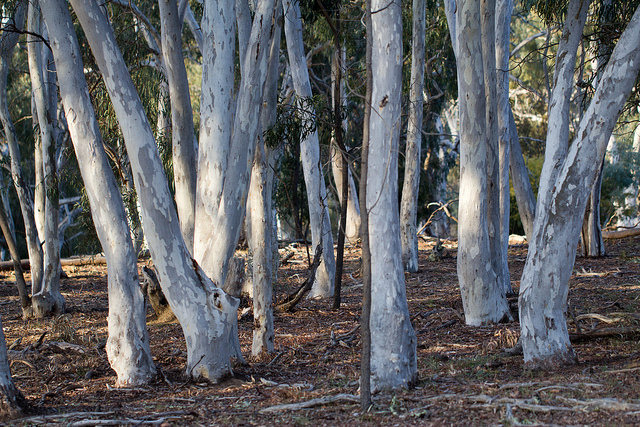 Sunday 1nd August 2-4pmMeet at the nature reserve entrance Mackenzie Street, roughly opposite of Grayson Street, Hackett.Join ecologist Michael Doherty for an information-packed walk on the slopes of Mount Majura and Mount Ainslie.Learn how to identify local woodland trees; see where they occur and find out how they survive fire and drought.Bring: sturdy shoes, water, warm clothes and a gold coin donation for a tree guide.No bookings required.
Enquiries: www.majura.org